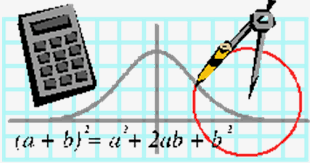 EVERYTHING we do is also in Schoology!  Absent?...Schoology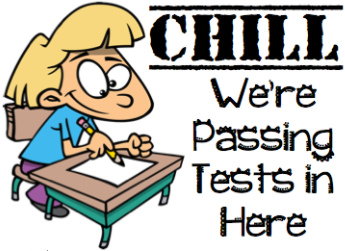 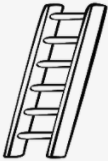 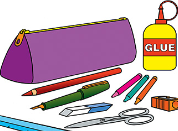 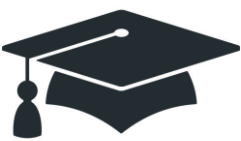 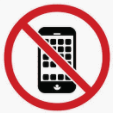 Further information and explanation can be found in Schoology